Anmeldung 7. Nightun Innsbruck 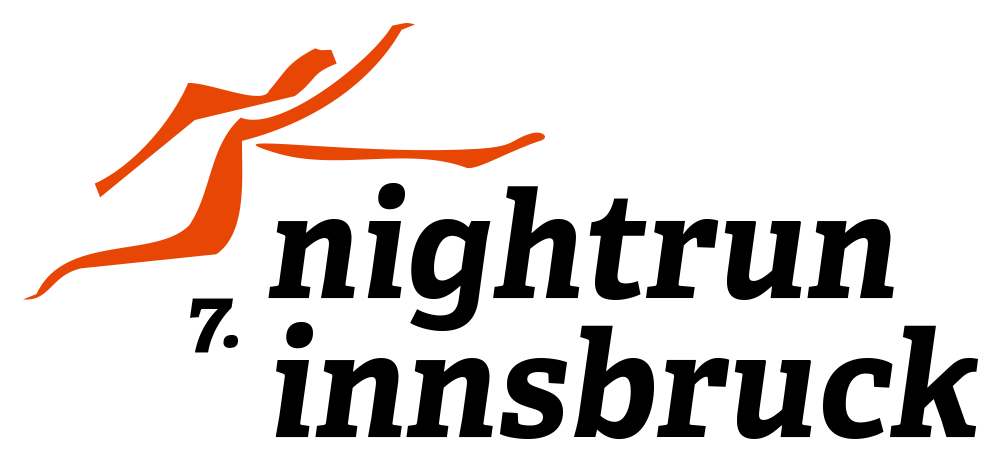 29. September 2018Details zu den Startgebühren, Startnummernausgabe u.s.w. unter www.innsbrucklaeuft.comDie Anmeldung ist erst mit Begleichung der Startgebühr gültig. Wenn die Überweisung nicht bis 24. September 2018 auf unserem Konto gut geschrieben wurde, wird bei der Startnummernausgabe die Nachmeldegebühr verrechnet.Mit der Anmeldung werden die Teilnahmebedingungen akzeptiert. Unterschrift: □ Halbmarathon(21.100 m)□ Halbmarathon(21.100 m)□ Volkslauf(8.440 m)□ Volkslauf(8.440 m)□ Fitnesslauf(4.220 m)□ Fitnesslauf(4.220 m)□ Fitnesslauf(4.220 m)Anmeldungen zur Tiroler Meisterschaft im Halbmarathon über den Tiroler Leichtathletikverband – eine zusätzliche Anmeldung ist nicht notwendig. Anmeldungen zur Tiroler Meisterschaft im Halbmarathon über den Tiroler Leichtathletikverband – eine zusätzliche Anmeldung ist nicht notwendig. Anmeldungen zur Tiroler Meisterschaft im Halbmarathon über den Tiroler Leichtathletikverband – eine zusätzliche Anmeldung ist nicht notwendig. Anmeldungen zur Tiroler Meisterschaft im Halbmarathon über den Tiroler Leichtathletikverband – eine zusätzliche Anmeldung ist nicht notwendig. Anmeldungen zur Tiroler Meisterschaft im Halbmarathon über den Tiroler Leichtathletikverband – eine zusätzliche Anmeldung ist nicht notwendig. Anmeldungen zur Tiroler Meisterschaft im Halbmarathon über den Tiroler Leichtathletikverband – eine zusätzliche Anmeldung ist nicht notwendig. Anmeldungen zur Tiroler Meisterschaft im Halbmarathon über den Tiroler Leichtathletikverband – eine zusätzliche Anmeldung ist nicht notwendig. Vorname:Nachname: Geburtsdatum:GeschlechtGeschlecht□ M   □ WNationalität:Straße HNr:PLZ Ort:Land:Email: Verein / Firma:Staffelname: